Dear Parents,Welcome to the start of the new school year. We hope that you have all had a good summer and your children are ready for the term ahead. The purpose of this letter is to remind you of some general school information and to give you some details specific to Primary 2/3.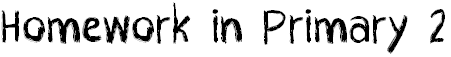 Weekly homework will be set from Monday to Thursday night to be completed for Friday and may include:Sounds/spellingsNumber factsLook, Say, Cover, Write, CheckReadingMaths/Literacy activitiesOther activities including World Around Us activitiesHandwriting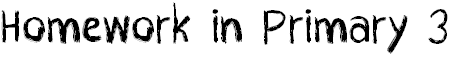 Weekly homework will be set from Monday to Thursday night to be completed for Friday and may include:Spellings Number facts Look, Say, Cover, Write, CheckReadingMaths/Literacy written homeworkOther activities including Word Around Us activitiesHandwriting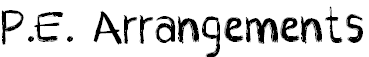 Primary 2/3 P.E. has been timetabled to take place on Monday, Tuesday and Friday. Children will be required to change into full P.E. uniform from September.  P.E. uniform is as follows:A white T-shirtBlue or black shortsBlack gym shoes (Please send slip on or Velcro gym shoes unless your child can independently tie their laces)White socksPLEASE LABEL ALL UNIFORM.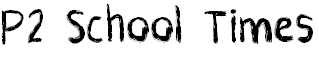 The arrangements for the P2 school day are as follows:		School Starts:	8.55			Break			10.45-11.00		Lunch			12.30-1.15		School Finishes	 2.00 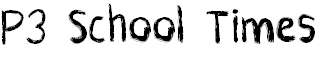 The arrangements for the P3 school day are as follows:		School Starts:	8.55			Break			10.40-11.00		Lunch			12.30-1.15		School Finishes	 2.00 on Monday, Wednesday and Friday                                                   2.50 on Tuesday and ThursdayWe hope that this information will help your children to have a positive start to their year.If you have any queries please feel free to contact me.Yours faithfully,Miss G. Millar